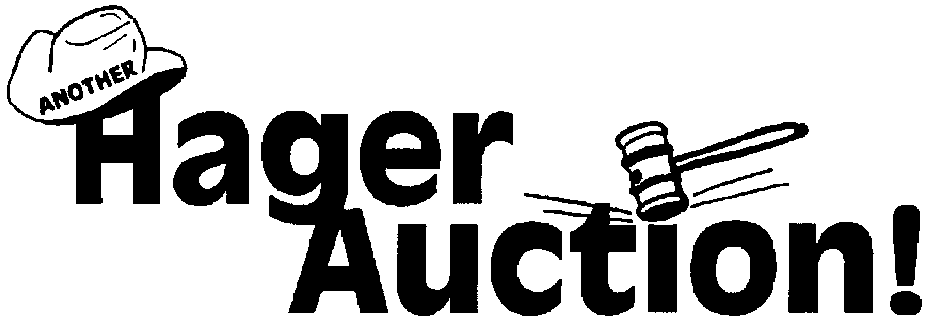 LOCATION: From Clear Lake, WI Cty Rd A Go East 4 Miles to Cty Rd P.Then South 2 Miles To 10th Ave Then West 1/8 Mile to FarmAddress Is: 207 10th Ave Clear Lake, WIRICHARD & DORIS BUHRONLINE ONLY AUCTIONSTARTS TO END: Wednesday, APRIL 24th, 2024, at 7:30 PM.www.hagerauction.com PICK UP & PAYMENT:  Thursday, APRIL 25th from 10:00 to 2:00pm or By Appointment.VIEWING: View Equipment at Your Convenience NICE WELL-KEPT EQUIPMENT: Knight 8014 Slinger Spreader (Sharp – Like New); New Holland 679 Tandem Spreader; New Holland 38 Flail Chopper; IH 800 4RW Planter; White 5-16” Semi Mtd SAR Plow; White 251 10’ Disk; H&S 20’ Feeder Wagon; IH 56 Forage Blower; John Deere 213 Direct Cut Grain Head; 150 Bu. Gravity Box & Wagon; Loyal 22’ Feed Conveyor; Assortment of Steel Gates.                             TERMS : 8% Buyer’s fee.  Payment Accepted: Cash or Good Check.RICHARD & DORIS BUHR - OWNERS715-243-9921TO SEE FULL LISTING & BID - GO TO:  www.hagerauction.comSALE CONDUCTED BY:  HAGER AUCTION LLC  715-296-0651TIM PRUSAK & BARRY HAGER, Reg WI Auctioneers #479 & #105